TÝDENNÍ PLÁN26. 11. – 30. 11. 2018INFORMACE PRO RODIČE :Procvičování pro naše druháčky -  www.skolasnadhledem.cz Doučování bude ve třídě každou středu od 11. 40 – 12. 25 hodin.Zpívání u stromu – NEDĚLE 2. 12. 2018 – SRAZ U KOSTELA V 17. 45  HODIN            Krásný týden přejí J. Havlíčková a Š. Urbánková	                                              PŘEDMĚTCO SE NAUČÍMECO SI PŘIPRAVÍMEČJ| Psaní   Čtení Věta, slovo a slovní význam – Význam slov – slova nadřazená, podřazená, souřadná.  Diktát str. 44. ČJ – str. 39/40 Opakujeme – složitější řazení podle abecedy, druhy vět, slova souznačná, slova protikladná.Písanka 1. díl – opakování a procvičování správných tvarů písmen (E, j, p). 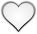 Ve škole –  Čítanka -  čteme: str. 51 - 54. Kniha – Říkání o víle Amálce – společná četba ve škole II. A. Teta to plete – II. B.   Doma - každý den čteme vlastní vybranou knihu. Chválíme kamarády, kteří již přečetli svoji knihu. penál (plně vybavený, pero, alespoň dvě ořezané tužky, všechny barvy pastelek)fix  na bílou tabuli a hadříkMMA – 2. díl – Numerace do 40. Tvoříme šaty pro krychli. Seznámíme se s násobením 2, 3 a 4. Krokujeme. Řešíme pavučiny. Stavíme jeviště.ČaJS(ČaJS-Člověk a jeho svět)Tematický okruh – „Rodina“ –  Rodinné oslavy. Pomáháme si.VV + PČ(ČaSP)Vystřihovánky – Čert a MikulášDOMÁCÍÚKOLY  si zapíšeme do úkolníku, můžeme použít úkolník z 1. třídy (prosíme o každodenní kontrolu úkolníčku)